External Relationships Committee Meeting MinutesWednesday, April 20, 20223:00 pm - 5:00 pmLocation: 1600 University Avenue W., Suite 8 Saint Paul, MN 55104
As provided by MN Stat. 13D.021, the meeting was held electronically Members present via conference line (Zoomgov)Members present via (Zoomgov) Members present: Leigh Lake, Saido Abdirashid, and Judy Moe. Absent members were Dave Johnson, Dawn Bly, and Andy Christensen. Staff members present: David Dively and Shannon Hartwig.Meeting opened at 3:16 pmElect ChairCouncil member Leigh Lake will chair the meeting.Approve Agenda and MinutesApprove Agenda, motion moved by Saido Abdirashid, and seconded by Judy Moe. Motion passed unanimously 3 members present, 2 members absent. Approve minutes from the February 16, 2022, meeting minutes, motion moved by Saido Abdirashid, and seconded by Judy Moe. Motion passed unanimously 3 members present, 2 members absent.How we should have council members be an external “bridge” to our communitiesGroup discussion on How we should have council members be an external “bridge” to our communities. David Dively shared with the group suggestions and ideas about members serving in their EDR, and what that would mean. Discussion to be tabled when more members are available to speak on the issue.Next steps: Add tabled items to May 18, 2022 agenda.Meeting adjourn 3:48 pmRespectfully submitted by: Shannon Hartwig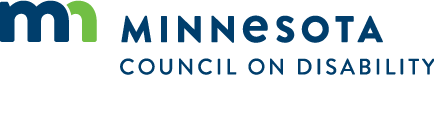 